Entries and Fees with SAE should be posted to:Anthony EldredEldreds 1 Belliver Way Roborough Plymouth PL6 7BPTel: 01752 721199 Mobile 07768 848751Email: ae@eldreds.netUPDATE YOUR MEMBERSHIP RECORDS:To allow cost-effective communication between the Club and its members and to allow members the option to receive schedules electronically in the future, please send us your email address to:info@wdwgc.co.uk   with your name, address and telephone number.In the subject line please enter “My email address”It is the members’ responsibility to inform the Club of changes to their email address. Email addresses will be held in the same way as existing member records, in accordance with the Data Protection Act. They will be used solely by the Club to communicate with members.www.wdwgc.co.ukVeterinary cover:Castle Veterinary SurgeonsMontalbo Road Barnard Castle Co Durham DL12 8EDTelephone: 01833 637700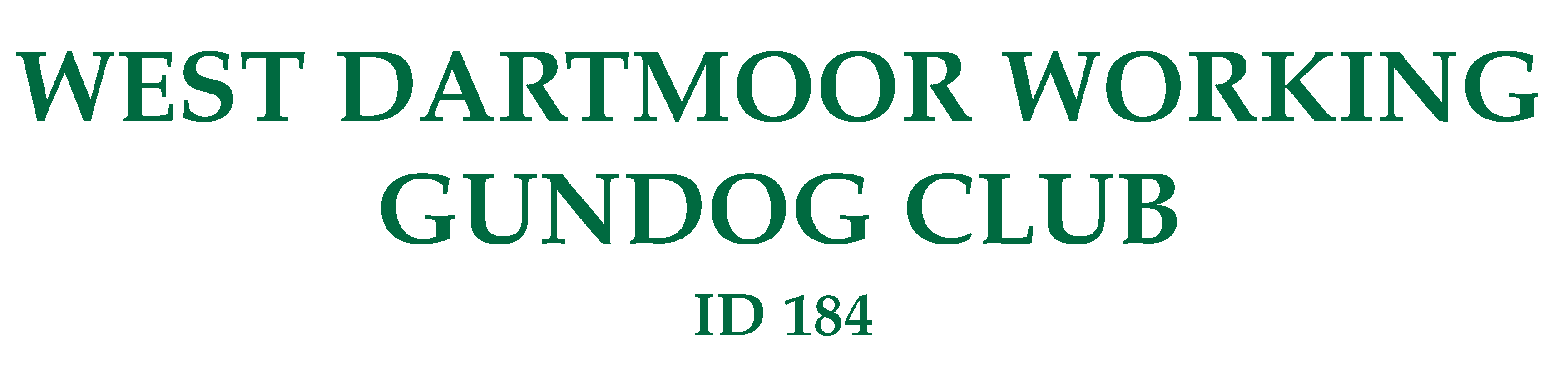 President: Mr RJ Hill2020POINTER and AV SETTERNovice and open stakesHELD UNDER KENNEL CLUB LTD RULES AND REGULATIONSwww.wdwgc.co.ukStake 1        Novice Stake for Pointers and AV Setters To be held at	Bowes Moor, Co. Durham		By kind permission of  Mr Alexander YewDate		Saturday 18th July 2020Judges		Mrs M D Asbury [A 2755]   Mr R Whitworth [B 3165]  Prizes		1st    £25, 2nd   £15, 3rd   £10		Skinners Dog Food vouchers to 3rd place.Trophies	The Sparkfield Trophy for the winner of the stake		The Gypsy Trophy for the best performance by a pointer		The Clitters Trophy for the best performance by a setter		The Bowes Trophy for the best exhibition of quartering by a 		dog in its novice year.Closing date	Saturday 4th July 2020Directions	Will be sent with the ballotStake 2	Open Stake for Pointers and AV SettersTo be held at	Bowes Moor, Co. Durham		By kind permission of Mr Alexander YewDate		Sunday 19th July 2020Judges		 Mrs M D Asbury [A 2755]   Mr R Whitworth [B 3165]Prizes		1st    £25, 2nd   £15, 3rd   £10		Skinners Dog Food vouchers to 3rd place.Trophies	The Neill Trophy for the winner of the stakeClosing date	Saturday 4th July 2020Directions	Will be sent with the ballotEntry Fees:      Members £15      Non Members £25CONDITIONS (Field Trials)Ref: Kennel Club LTD Field Trial Regulations. (J )PREFERENCE IN THE DRAWIn the event of the stake being oversubscribed the first named dog will take preference in any ballot. REGULATIONS 1.	Held under Kennel Club Ltd Rules and Field Trial Regulations  2.	Should circumstances so dictate, the Society, in consultation with the Judges, 	may alter arrangements as necessary.  Such changes and the circumstances 	surrounding them must be reported to the Kennel Club at the earliest opportunity. 3.  	No modification will be made to this Schedule except by permission of the Kennel 	Club, followed by advertisement in appropriate journals if time permits before 	the closing of entries. 4.	The Society may reserve to itself the right to refuse entry. 5.	All dogs resident outside the UK must be issued with a Kennel Club Authority to Compete number before entry to the show/event can be made.  All overseas entries without an Authority to Compete number will be returned to the exhibitor/competitor. 6.	To qualify for preference in the draw, owners, and in the case of joint ownership 	both owners, must be fully paid up members as at 30th June in the current 	trialing season.  7.	After an applicant has been successful in the draw for a place in a Stake, or as a reserve has accepted an offer of a run, if the run is not taken up the applicant may become liable for the full entry fee if his or her place is not taken up by another competitor except:   where the applicant has qualified out of Novice Stakes (where applicable), or; where the dog drawn to run has qualified for the Championship after entries have closed, or;  on production of a Veterinary Certificate confirming that the dog entered for the Stake is unfit to compete, or;  on production of a medical certificate that the applicant or the applicant’s nominated handler is unable to compete.8.	Judges at a Trial are prohibited from entering a dog which is recorded in their ownership or part ownership 9.	Incorrectly completed entry forms will exclude an entry from the draw.10.	No substitution will be allowed.11.	In the event of the stake being abandoned due to adverse weather conditions, 	the sum of £2 will be refunded.12.	Unless under orders, the running of dogs on the trial ground is strictly prohibited.13.	All persons attending the Stake are under the jurisdiction of the Judges 	and Club Officials and must conduct themselves accordingly.14.	Videography and photography will only be permitted with the express permission of the Chief Steward and the host.WELFARE OF DOGS:   A competitor whose dog is entered at a Kennel Club licensed event should take all reasonable steps to ensure the needs of their dog(s) are met, and should not knowingly put their dogs’ health and welfare at risk by any action, default, omission or otherwise.  A breach of this Regulation may be referred to the General Committee for disciplinary action under Kennel Club Rules and RegulationsNOTE:Out of respect for our hosts’ generosity, competitors are asked to ensure that their dogs are competent and are capable of maintaining the standard required.Competitors must make their own arrangements for lunch which may be 	taken in the field.Please note: returned entry forms for trials and tests must be in hard copy and sent by post in the usual way.